Nom : Nobel    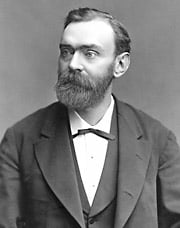 Nom complet : Alfred NobelNationalité : Suédois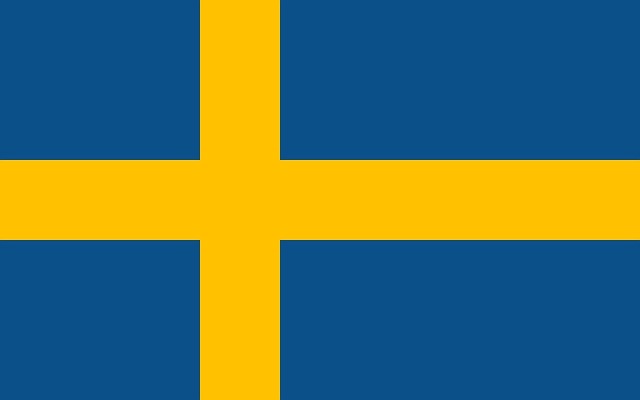 Période de temps : 1838-1896Découverte : TNT dynamiteAnecdote : Prix Nobel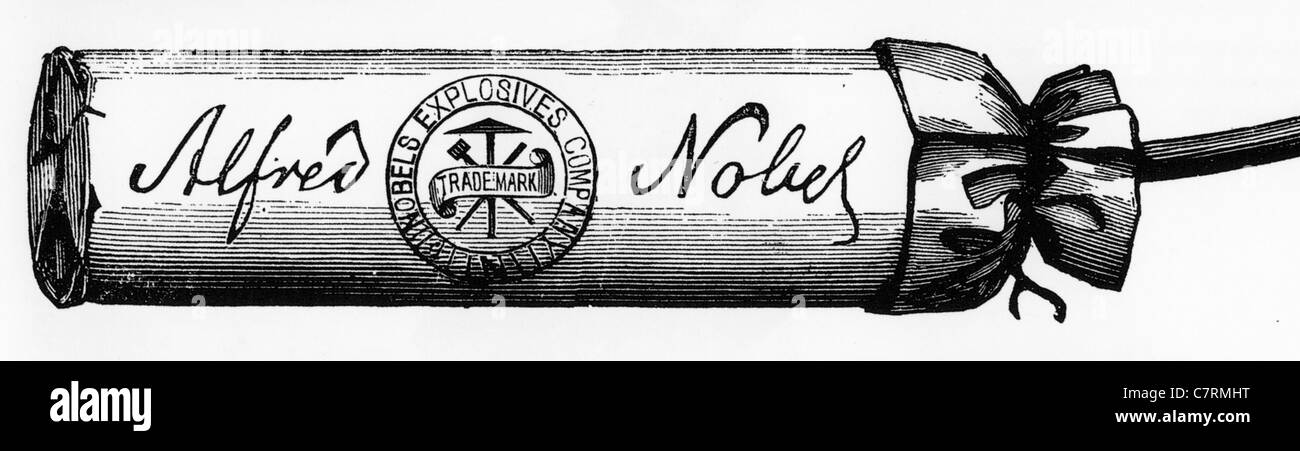 